8 декабря 2022 года на базе Центра «Точка Роста» были проведены экологические уроки. Занятия были организованы заместителем директора по ВР Афанасьевой А. В. с привлечением представителя Всенародного экологического движения «Подари Земле сад» Возняк Ольги Леонидовны. Ольга Леонидовна провела занятия для 1-6 классов на тему «Будущее Земли зависит от тебя», также были произведены посадки желудей и семян яблонь.Цель: популяризация деятельности центра среди обучающихся средней школы; формирование у учащихся основ экологической грамотности.На уроках использовалось оборудование центра: ноутбук и проектор, что позволило наглядно продемонстрировать материал темы; расширить знания учащихся об экологических проблемах, о факторах, влияющих на экологическое здоровье планеты; познакомить ребят с основами и правилами поведения экологически-грамотного человека, направленных на сохранение и восстановление лесов.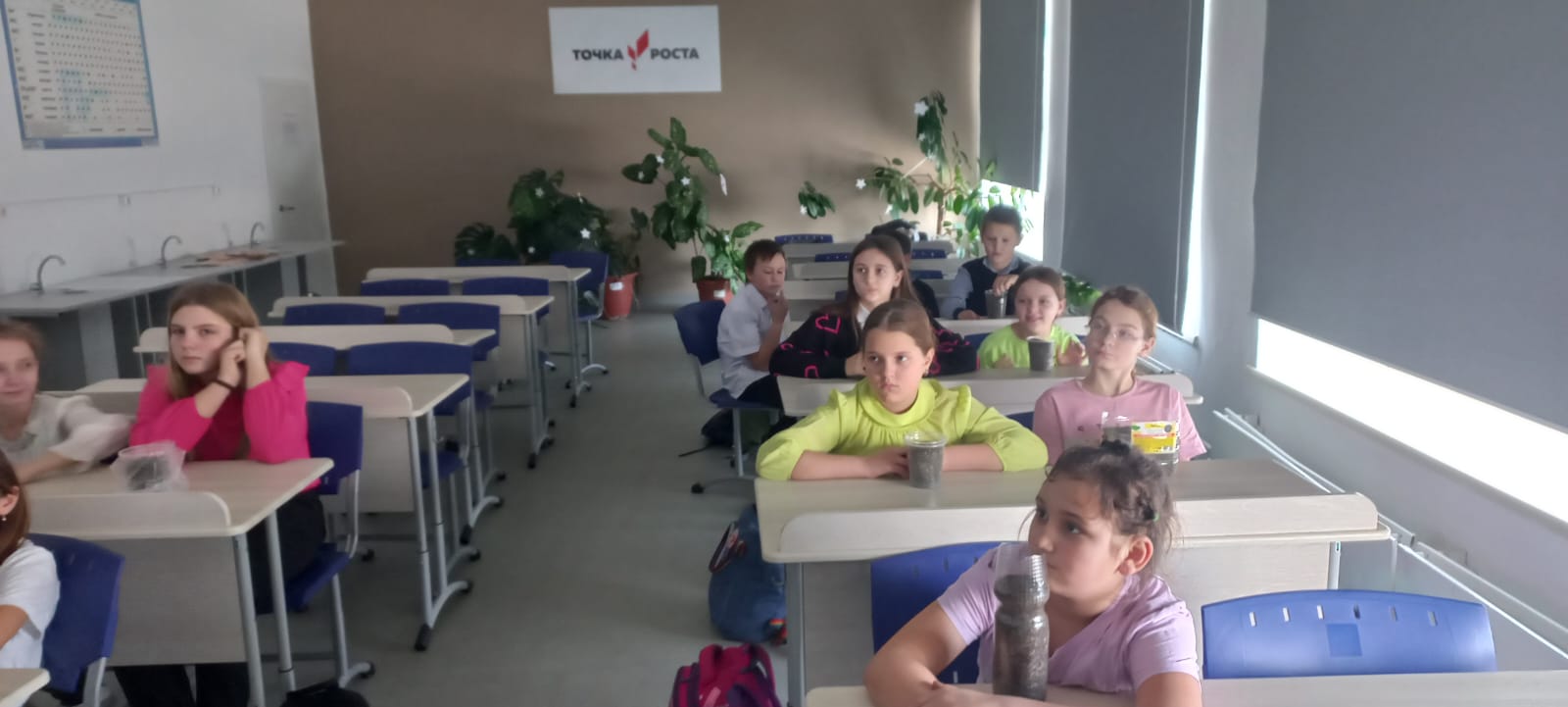 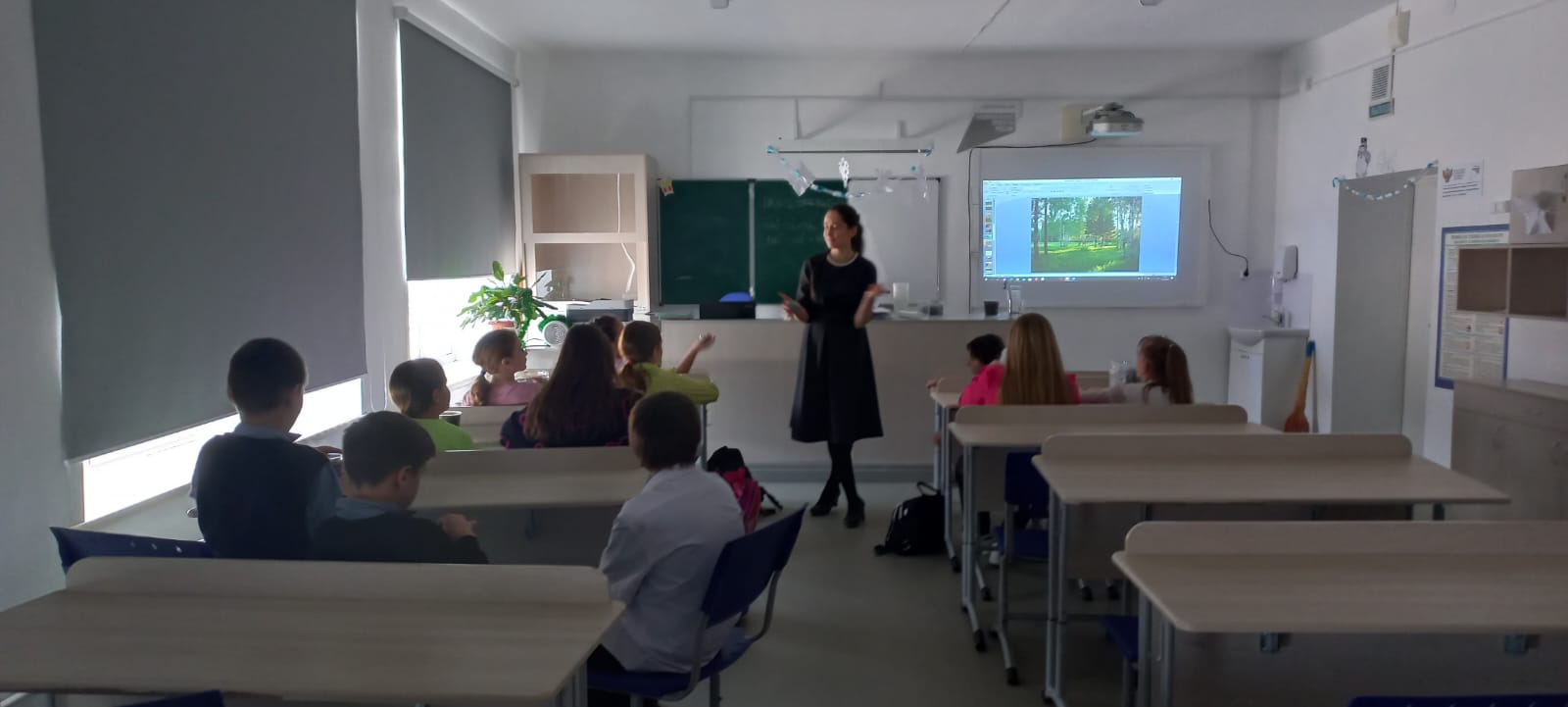 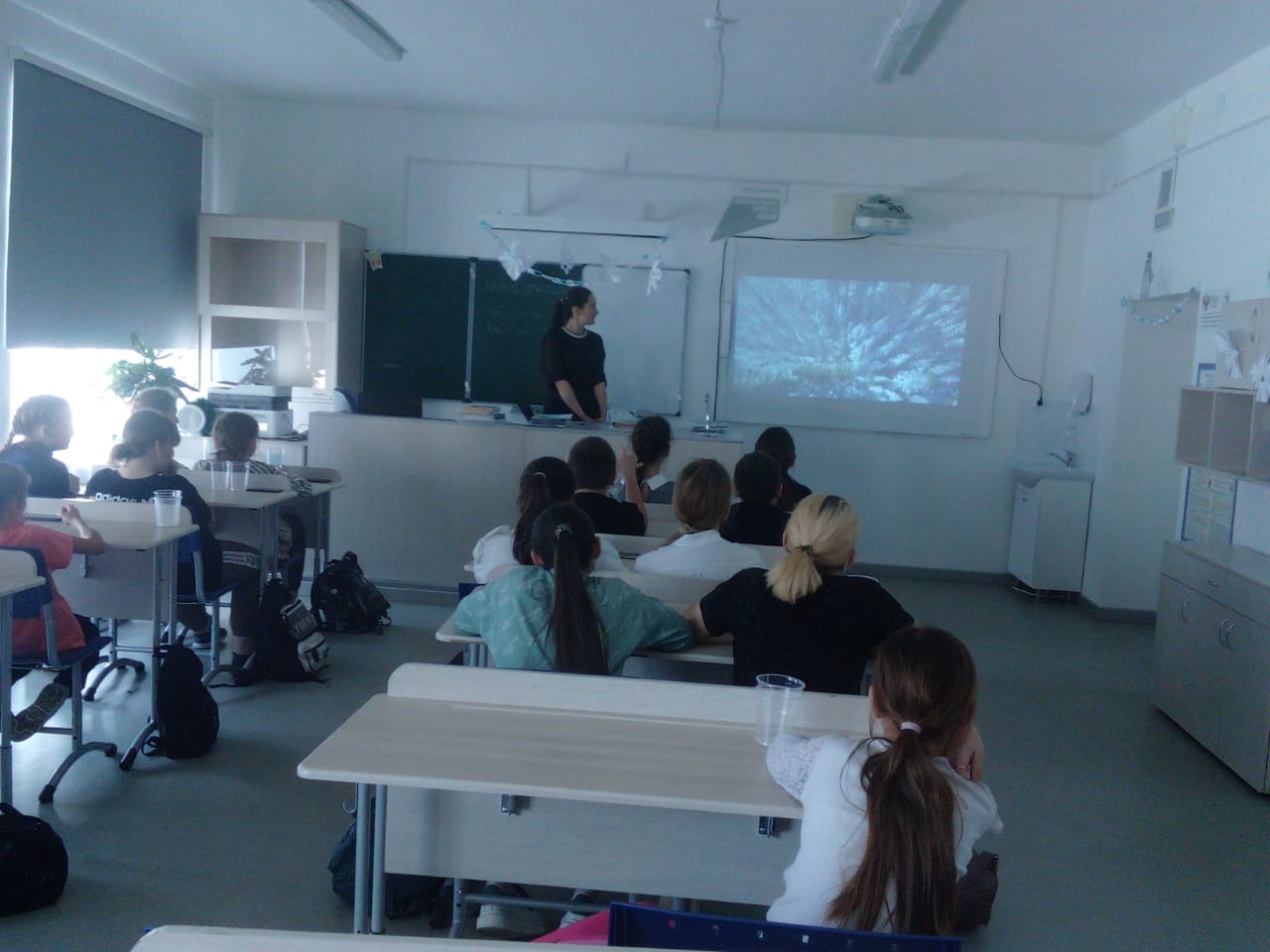 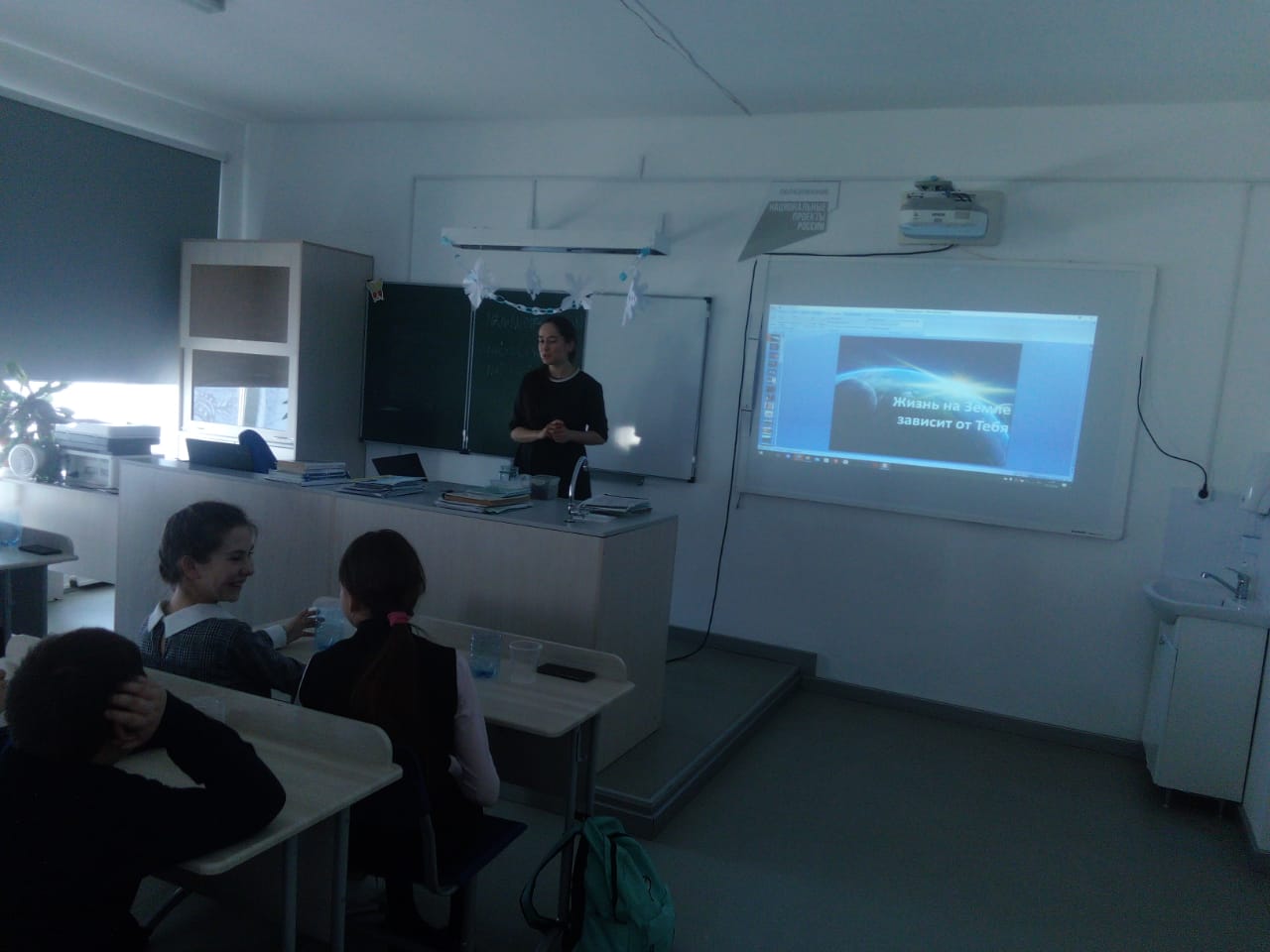 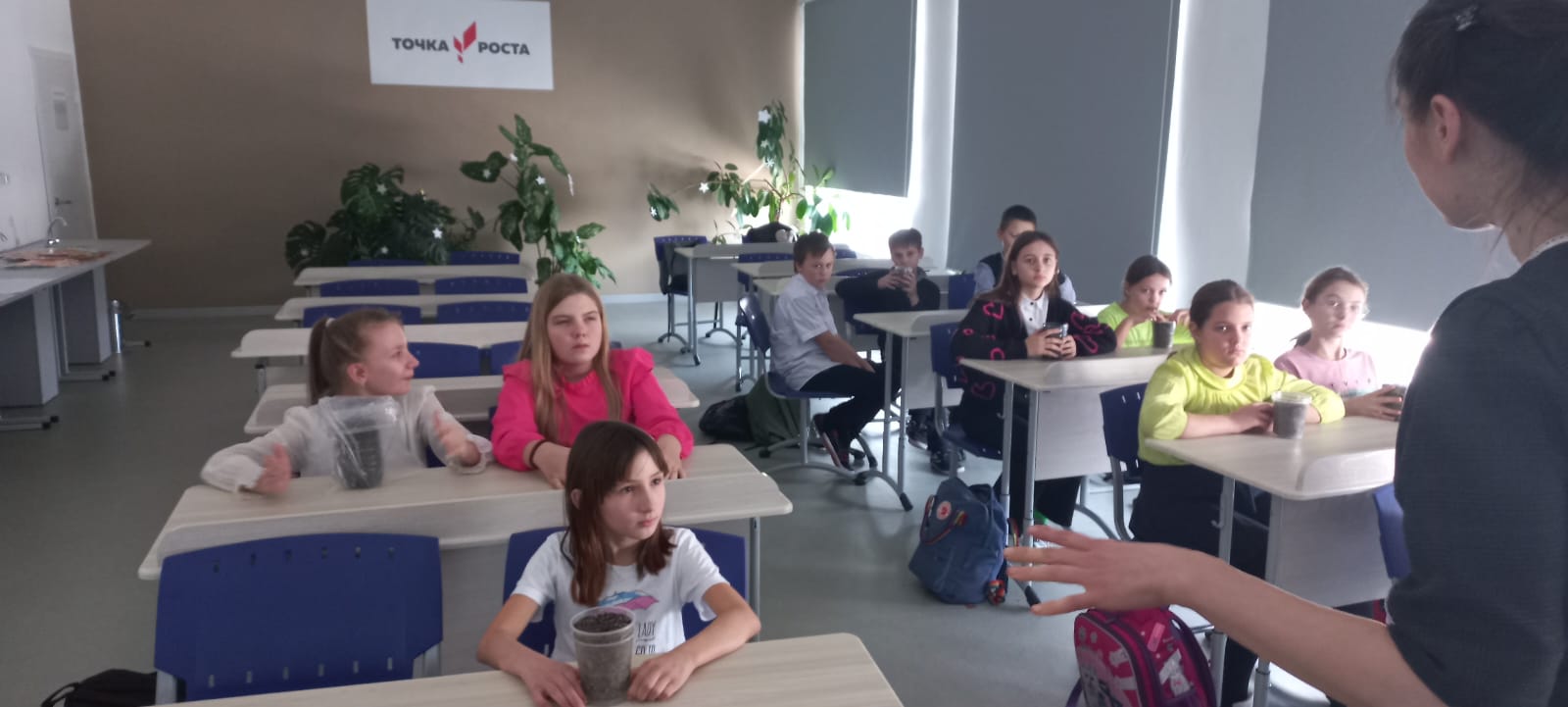 